            My SEN Support Plan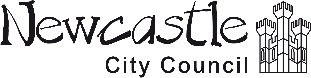 Name:Date of Birth:Year group:Area(s) of need: Outside professionals involved:   Start date of plan:My signatureParent /carer signatureTeacher signatureWhat I can do now (Assess)What I will be able to do (Plan)Who and what will help me (Do)How did I get on (Review)Term 1Term 2 Term 3Moving on (transition)Things that have worked and should continue:Next steps to think about: 